WALLINGTON DEMESNE PARISH COUNCILAGENDA PAPERYou are hereby summoned to attend an ordinary  meeting of Wallington Demesne Parish Council to be held at Cambo Village Hall on Monday 23rd July 2018 commencing 730pm, for the purpose of transacting the business contained within this Agenda2018/51	Apologies for absence2018/52	Declarations of Members interests2018/53	Opportunity for members of the public to raise any matter on the agenda2018/54	Minutes of the meeting held on 21st May 20182018/55	Matters arising from previous minutes held on 21st May 2018 Defibrillators for Cambo and Scots Gap – to approve Parish Council contribution of £1450 towards machinery Fibre optic broadband Dog fouling at Cambo Safety checks at Cambo burial ground2018/56	NCC Update2018/57	Police Update2018/58	Reports from representatives at outside meetingsCambo School: Cambo Village Hall: to approve Parish Council representativeMiddleton HallWallington F.C.2018/59	Financial Matters2018/59/01	Payments for authorisation: C Miller – June, July salary & expenses – £334.45HMRC – PAYE on above - £74.00NALC – annual membership - £90.712018/59/02	To discuss and agree request for Grant from Wallington F.C.2018/60	Planning 2018/60/01	Planning Applications received2018/60/02	Approval of Planning Application received2018/60/03	Northumberland Local Plan Consultation2018/61	Neighbourhood Management – to report on any issues within the parish2018/62	CorrespondenceRequest for reduction in speed limit for Cambo; warning signage for children playing and ”no through road signage, residents only” at front row2018/63	Local Transport Plan feedback 2018-19 and Local Transport Plan requests 2019-202018/65		Adoption of documents relating to General Data Protection Regulations (GDPR): Information & Data Protection Policy; Publication Scheme and Councillor Details; Subject Access Request Form; Privacy Notice; Email Contact Privacy Notice; Councillor Privacy Notice; Document Retention Policy; exclusive rights of burial privacy notice2018/66	Consultation on Northumberland County Council Statement of Principles 2019-20222018/67	Urgent Business2018/68	Date of Next Meeting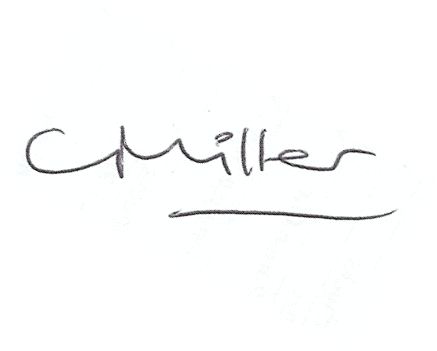 Claire MillerParish Clerk